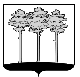 ГОРОДСКАЯ  ДУМА  ГОРОДА  ДИМИТРОВГРАДАУльяновской областиР Е Ш Е Н И Ег.Димитровград  22  февраля  2017  года  	                                                      № 59/723  . Об участии в создании Автономной некоммерческой организации «Футбольный клуб «Торпедо-Димитровград»В соответствии со статьей 69 Федерального закона от 06.10.2003 №131-ФЗ «Об общих принципах организации местного самоуправления в Российской Федерации», статьями 2, 3, 10 Федерального закона от 12.01.1996 №7-ФЗ «О некоммерческих организациях», статьей 92 Устава муниципального образования «Город Димитровград» Ульяновской области, в целях содействия развитию и популяризации футбола на территории города Димитровграда Ульяновской области, формирования потребности граждан в здоровом образе жизни, рассмотрев обращение Главы Администрации города Димитровграда Ульяновской области В.Г.Гнутова от 20.01.2017 №01-23/249, Городская Дума города Димитровграда Ульяновской области второго созыва решила:1. Дать согласие Администрации города Димитровграда Ульяновской области на участие в создании Автономной некоммерческой организации «Футбольный клуб «Торпедо-Димитровград».2. Рекомендовать Администрации города Димитровграда Ульяновской области осуществить необходимые юридические действия по созданию и регистрации Автономной некоммерческой организации «Футбольный клуб «Торпедо-Димитровград».    3. Установить, что создание Автономной некоммерческой организации «Футбольный  клуб  «Торпедо-Димитровград»  не  приведет  к  увеличению численности муниципальных служащих, лиц, занимающих должности, не отнесенные к должностям муниципальной службы, и осуществляющих техническое обеспечение деятельности органов местного самоуправления и работников муниципальных казненных учреждений, за исключением случаев принятия нормативных правовых актов, предусматривающих передачу Администрации города Димитровграда Ульяновской области или муниципальным казенным учреждениям для осуществления отдельных полномочий или наделения отдельными функциями, которые ранее ими не осуществлялись и осуществление которых требует увеличения штатной численности.4.	Установить, что настоящее решение подлежит официальному
опубликованию и размещению на официальных сайтах Городской Думы
города Димитровграда Ульяновской области (www.dumadgrad.ru) и
Администрации города Димитровграда Ульяновской области
(www.dimitrovgrad.ru).5.	Контроль исполнения настоящего решения возложить на Главу города
Димитровграда Ульяновской области А.М.Кошаева.Глава города Димитровграда Ульяновской области                                                                      А.М.Кошаев